Université Ibn Khaldoun – Tiaret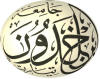 Faculté des Sciences de la MatièreDépartement de ChimieHoraire RamadanMaster1: Chimie des Matériaux/S2: 2023-2024Salle : 216Responsable de spécialité : Mr MOUMENE T.                                                                                                                Chef du Département09h00-10h1510h15-11h3011h30-12h4513h30-14h4514h45-16h00DimanchePhysico-chimie des surfaces et des interfacesCoursMme SOUALMIPhysico-chimie des surfaces et des interfacesTDMme SOUALMIThéorie des groupesCoursMr CHADLIChimie des matériaux moléculairesCoursMr Alouche BoualemLundiChimie moléculaire et Quantique avancéesCoursMme DRISSIMini-ProjetMr Alouche BoualemChimie des matériaux moléculairesCoursMr Alouche BoualemChimie des matériaux moléculairesTDMr Alouche BoualemMardiChimie moléculaire et Quantique avancéesCoursMme DRISSIChimie moléculaire et Quantique avancéesTDMme DRISSIProcédés et méthodes de préparation des matériauxCoursMr BADAOUIMercrediThéorie des groupesCoursMr CHADLIThéorie des groupesTDMr CHADLIApplication de la chimie à l’industrieCoursMme BELKASSAJeudiLes compositesCours à distance Mr MOUMENE